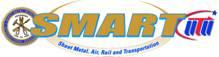 ATTENTION MEMBERSAT OUR NEXT REGULARLY SCHEDULED MEETING ON SUNDAY, JUNE 28, 2015 AT 10:00 A.M. WE WILL BE DISCUSSING AND VOTING ON THE DAILY SUPPLEMENTAL LIST RULES.  IT WILL BE A TEMPORARY AGREEMENT IF PASSED.  OUR MEETING PLACE IS AT VFW POST-1397 WHICH IS LOCATED AT 20 PENNSYLVANIA AVE. LINDEN, N.J. 07036.  THE TELEPHONE # IS 908-862-7191.SECRETARY MARC F. SUSSMAN